                                                                                                           П Р О Є К Т 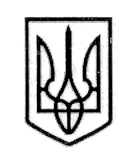 У К Р А Ї Н АСТОРОЖИНЕЦЬКА МІСЬКА РАДА ЧЕРНІВЕЦЬКОГО РАЙОНУЧЕРНІВЕЦЬКОЇ ОБЛАСТІВИКОНАВЧИЙ КОМІТЕТР І Ш Е Н Н Я27 грудня 2022 року                                                                                     №  Про уточнення показників міського бюджету на 2022 рік          Керуючись Бюджетним кодексом України,  статтею  61 Закону України «Про місцеве самоврядування в Україні»,  рішенням ХVІІ сесії Сторожинецької міської ради  VIIІ скликання від 23 грудня 2021р. № 456-17/2021 «Про міський бюджет Сторожинецької  територіальної громади на 2022 рік», враховуючи розпорядження Кабінету Міністрів України від 20.12.2022 № 1164-р «Про перерозподіл обсягу та розподіл резерву освітньої субвенції з державного бюджету місцевим бюджетам у 2022 році»ВИКОНАВЧИЙ КОМІТЕТ МІСЬКОЇ РАДИ ВИРІШИВ:1.Зменшити дохідну частину загального фонду міського бюджету по коду 41033900 «Освітня субвенція з державного бюджету місцевим бюджетам » на суму 2 000 000,00  гривень.     2. Зменшити видаткову частину загального фонду міського бюджету  за бюджетною програмою 0611031 «Надання загальної середньої освіти закладами загальної середньої освіти» на суму 2 000 000,00 гривень, з них: по КЕКВ 2111 «Заробітна плата» 1 752 048,41 гривень, по КЕКВ 2120 «Нарахування на оплату праці» 247 951,59 гривень.    3. Фінансовому відділу міської ради внести відповідні зміни до річного  та помісячного розпису асигнувань міського бюджету на 2022 рік та подати дане рішення на затвердження чергової сесії міської ради.  4. Контроль за виконанням цього рішення залишаю за собою.Сторожинецький міський голова                                          Ігор МАТЕЙЧУК                                              Підготував: 			       Начальник Фінансового відділу                                                Ігор СЛЮСАРПогоджено:Перший заступник міського голови                                          Ігор БЕЛЕНЧУК Начальник відділу організаційноїта кадрової роботи                                                                      Ольга ПАЛАДІЙНачальник юридичного  відділу                                               Олексій  КОЗЛОВ Начальник  відділудокументообігу та контролю                                                     Микола БАЛАНЮК                                                                